108學年度嘉義縣民雄鄉三興國民小學藝術與美感深耕計畫子計畫二之一補助學校藝術深耕教學計畫成果報告表總頁數請勿超過兩頁校 名嘉義縣民雄鄉三興國民小學嘉義縣民雄鄉三興國民小學嘉義縣民雄鄉三興國民小學方案名稱馬賽拼貼 笛確不凡馬賽拼貼 笛確不凡活動日期108年8月1日~109年7月31日108年8月1日~109年7月31日108年8月1日~109年7月31日活動地點美術教室與音樂教室美術教室與音樂教室參加對象全校學生全校學生參與人次82人藝術家劉玲伶、呂承育計畫說明目標   三興驚艷教師團認為：馬賽拼貼，始於童心實現；笛確不凡，成就美感學園。所以，而本團隊盤點本校現有師資與資源下，深覺結合陶笛與美術的兩大要素，更能展現本縣深耕藝術與人文教學的驚艷，終能讓每一位三興學子的童心再現於音樂與藝術上，讓他們的日常都能輕鬆自如地享用音樂佐畫的藝術料理。    據上，本校特以發展以下四大目標:(一)協同內外師資、(二)有趣的馬賽克拼貼、(三)讓孩子笛確不凡、(四)推動展演。   三興驚艷教師團認為：馬賽拼貼，始於童心實現；笛確不凡，成就美感學園。所以，而本團隊盤點本校現有師資與資源下，深覺結合陶笛與美術的兩大要素，更能展現本縣深耕藝術與人文教學的驚艷，終能讓每一位三興學子的童心再現於音樂與藝術上，讓他們的日常都能輕鬆自如地享用音樂佐畫的藝術料理。    據上，本校特以發展以下四大目標:(一)協同內外師資、(二)有趣的馬賽克拼貼、(三)讓孩子笛確不凡、(四)推動展演。   三興驚艷教師團認為：馬賽拼貼，始於童心實現；笛確不凡，成就美感學園。所以，而本團隊盤點本校現有師資與資源下，深覺結合陶笛與美術的兩大要素，更能展現本縣深耕藝術與人文教學的驚艷，終能讓每一位三興學子的童心再現於音樂與藝術上，讓他們的日常都能輕鬆自如地享用音樂佐畫的藝術料理。    據上，本校特以發展以下四大目標:(一)協同內外師資、(二)有趣的馬賽克拼貼、(三)讓孩子笛確不凡、(四)推動展演。   三興驚艷教師團認為：馬賽拼貼，始於童心實現；笛確不凡，成就美感學園。所以，而本團隊盤點本校現有師資與資源下，深覺結合陶笛與美術的兩大要素，更能展現本縣深耕藝術與人文教學的驚艷，終能讓每一位三興學子的童心再現於音樂與藝術上，讓他們的日常都能輕鬆自如地享用音樂佐畫的藝術料理。    據上，本校特以發展以下四大目標:(一)協同內外師資、(二)有趣的馬賽克拼貼、(三)讓孩子笛確不凡、(四)推動展演。   三興驚艷教師團認為：馬賽拼貼，始於童心實現；笛確不凡，成就美感學園。所以，而本團隊盤點本校現有師資與資源下，深覺結合陶笛與美術的兩大要素，更能展現本縣深耕藝術與人文教學的驚艷，終能讓每一位三興學子的童心再現於音樂與藝術上，讓他們的日常都能輕鬆自如地享用音樂佐畫的藝術料理。    據上，本校特以發展以下四大目標:(一)協同內外師資、(二)有趣的馬賽克拼貼、(三)讓孩子笛確不凡、(四)推動展演。計畫說明內容讓孩子笛確不凡：單管陶笛吹奏技法、欣賞陶笛音樂會基礎課程複管陶笛吹奏技法、欣賞陶笛音樂會進階課程、進行陶笛合奏團演練與校內外公開展演。有趣的馬賽克拼貼：馬賽克的概述說、表現技法、製作方法馬賽克草稿設計、草稿顏色編排、馬賽克圖製作讓孩子笛確不凡：單管陶笛吹奏技法、欣賞陶笛音樂會基礎課程複管陶笛吹奏技法、欣賞陶笛音樂會進階課程、進行陶笛合奏團演練與校內外公開展演。有趣的馬賽克拼貼：馬賽克的概述說、表現技法、製作方法馬賽克草稿設計、草稿顏色編排、馬賽克圖製作讓孩子笛確不凡：單管陶笛吹奏技法、欣賞陶笛音樂會基礎課程複管陶笛吹奏技法、欣賞陶笛音樂會進階課程、進行陶笛合奏團演練與校內外公開展演。有趣的馬賽克拼貼：馬賽克的概述說、表現技法、製作方法馬賽克草稿設計、草稿顏色編排、馬賽克圖製作讓孩子笛確不凡：單管陶笛吹奏技法、欣賞陶笛音樂會基礎課程複管陶笛吹奏技法、欣賞陶笛音樂會進階課程、進行陶笛合奏團演練與校內外公開展演。有趣的馬賽克拼貼：馬賽克的概述說、表現技法、製作方法馬賽克草稿設計、草稿顏色編排、馬賽克圖製作讓孩子笛確不凡：單管陶笛吹奏技法、欣賞陶笛音樂會基礎課程複管陶笛吹奏技法、欣賞陶笛音樂會進階課程、進行陶笛合奏團演練與校內外公開展演。有趣的馬賽克拼貼：馬賽克的概述說、表現技法、製作方法馬賽克草稿設計、草稿顏色編排、馬賽克圖製作經費使用情形核定金額：新臺幣　64,000　元；實支金額：新臺幣　64,000　元執行率(實支金額/核定金額*100%)：　100　%落後請說明及精進策略：                    核定金額：新臺幣　64,000　元；實支金額：新臺幣　64,000　元執行率(實支金額/核定金額*100%)：　100　%落後請說明及精進策略：                    核定金額：新臺幣　64,000　元；實支金額：新臺幣　64,000　元執行率(實支金額/核定金額*100%)：　100　%落後請說明及精進策略：                    核定金額：新臺幣　64,000　元；實支金額：新臺幣　64,000　元執行率(實支金額/核定金額*100%)：　100　%落後請說明及精進策略：                    核定金額：新臺幣　64,000　元；實支金額：新臺幣　64,000　元執行率(實支金額/核定金額*100%)：　100　%落後請說明及精進策略：                    核定金額：新臺幣　64,000　元；實支金額：新臺幣　64,000　元執行率(實支金額/核定金額*100%)：　100　%落後請說明及精進策略：                    教學回饋與省思-藝術家    投身在馬賽克藝術創作領域近25年的時間，深知馬賽克藝術已發展一段歷程，也希望能將馬賽克藝術向下扎根，正逢校方積極推行「美感學園」，因此透過本計畫讓孩童能夠有機會體驗別於平面的創作。陶笛是較容易入門的樂器，孩童透過這項計畫除平常合奏訓練外，藝術家也藉機傳授音樂知識，讓孩童從中認識音樂相關基礎，進而提升孩童的音樂素養。    投身在馬賽克藝術創作領域近25年的時間，深知馬賽克藝術已發展一段歷程，也希望能將馬賽克藝術向下扎根，正逢校方積極推行「美感學園」，因此透過本計畫讓孩童能夠有機會體驗別於平面的創作。陶笛是較容易入門的樂器，孩童透過這項計畫除平常合奏訓練外，藝術家也藉機傳授音樂知識，讓孩童從中認識音樂相關基礎，進而提升孩童的音樂素養。    投身在馬賽克藝術創作領域近25年的時間，深知馬賽克藝術已發展一段歷程，也希望能將馬賽克藝術向下扎根，正逢校方積極推行「美感學園」，因此透過本計畫讓孩童能夠有機會體驗別於平面的創作。陶笛是較容易入門的樂器，孩童透過這項計畫除平常合奏訓練外，藝術家也藉機傳授音樂知識，讓孩童從中認識音樂相關基礎，進而提升孩童的音樂素養。    投身在馬賽克藝術創作領域近25年的時間，深知馬賽克藝術已發展一段歷程，也希望能將馬賽克藝術向下扎根，正逢校方積極推行「美感學園」，因此透過本計畫讓孩童能夠有機會體驗別於平面的創作。陶笛是較容易入門的樂器，孩童透過這項計畫除平常合奏訓練外，藝術家也藉機傳授音樂知識，讓孩童從中認識音樂相關基礎，進而提升孩童的音樂素養。    投身在馬賽克藝術創作領域近25年的時間，深知馬賽克藝術已發展一段歷程，也希望能將馬賽克藝術向下扎根，正逢校方積極推行「美感學園」，因此透過本計畫讓孩童能夠有機會體驗別於平面的創作。陶笛是較容易入門的樂器，孩童透過這項計畫除平常合奏訓練外，藝術家也藉機傳授音樂知識，讓孩童從中認識音樂相關基礎，進而提升孩童的音樂素養。    投身在馬賽克藝術創作領域近25年的時間，深知馬賽克藝術已發展一段歷程，也希望能將馬賽克藝術向下扎根，正逢校方積極推行「美感學園」，因此透過本計畫讓孩童能夠有機會體驗別於平面的創作。陶笛是較容易入門的樂器，孩童透過這項計畫除平常合奏訓練外，藝術家也藉機傳授音樂知識，讓孩童從中認識音樂相關基礎，進而提升孩童的音樂素養。教學回饋與省思-協同教師    藝術涵蓋的層面很廣泛，本校藉由陶笛與馬賽克拼貼讓孩子體驗不同的美。陶笛吹奏能夠奠定孩童的基礎樂理能力，進而培養對音樂的熱誠。馬賽克拼貼製作過程較為繁複，但卻能在製作過中培養孩子的耐心與細心。為了協助學生完成作品與有效幫助學生克服困難，協同老師平日也需提升相關的專業技能、知識，陪同孩子一起快樂成長。    藝術涵蓋的層面很廣泛，本校藉由陶笛與馬賽克拼貼讓孩子體驗不同的美。陶笛吹奏能夠奠定孩童的基礎樂理能力，進而培養對音樂的熱誠。馬賽克拼貼製作過程較為繁複，但卻能在製作過中培養孩子的耐心與細心。為了協助學生完成作品與有效幫助學生克服困難，協同老師平日也需提升相關的專業技能、知識，陪同孩子一起快樂成長。    藝術涵蓋的層面很廣泛，本校藉由陶笛與馬賽克拼貼讓孩子體驗不同的美。陶笛吹奏能夠奠定孩童的基礎樂理能力，進而培養對音樂的熱誠。馬賽克拼貼製作過程較為繁複，但卻能在製作過中培養孩子的耐心與細心。為了協助學生完成作品與有效幫助學生克服困難，協同老師平日也需提升相關的專業技能、知識，陪同孩子一起快樂成長。    藝術涵蓋的層面很廣泛，本校藉由陶笛與馬賽克拼貼讓孩子體驗不同的美。陶笛吹奏能夠奠定孩童的基礎樂理能力，進而培養對音樂的熱誠。馬賽克拼貼製作過程較為繁複，但卻能在製作過中培養孩子的耐心與細心。為了協助學生完成作品與有效幫助學生克服困難，協同老師平日也需提升相關的專業技能、知識，陪同孩子一起快樂成長。    藝術涵蓋的層面很廣泛，本校藉由陶笛與馬賽克拼貼讓孩子體驗不同的美。陶笛吹奏能夠奠定孩童的基礎樂理能力，進而培養對音樂的熱誠。馬賽克拼貼製作過程較為繁複，但卻能在製作過中培養孩子的耐心與細心。為了協助學生完成作品與有效幫助學生克服困難，協同老師平日也需提升相關的專業技能、知識，陪同孩子一起快樂成長。    藝術涵蓋的層面很廣泛，本校藉由陶笛與馬賽克拼貼讓孩子體驗不同的美。陶笛吹奏能夠奠定孩童的基礎樂理能力，進而培養對音樂的熱誠。馬賽克拼貼製作過程較為繁複，但卻能在製作過中培養孩子的耐心與細心。為了協助學生完成作品與有效幫助學生克服困難，協同老師平日也需提升相關的專業技能、知識，陪同孩子一起快樂成長。實施成果藉由期末成果發表會讓孩童提升自信心、上進心、克服困難的勇氣，還有學會尊重與合群。學生至社區共讀站辦理馬賽克拼貼展，獲得極大迴響。藉由期末成果發表會讓孩童提升自信心、上進心、克服困難的勇氣，還有學會尊重與合群。學生至社區共讀站辦理馬賽克拼貼展，獲得極大迴響。藉由期末成果發表會讓孩童提升自信心、上進心、克服困難的勇氣，還有學會尊重與合群。學生至社區共讀站辦理馬賽克拼貼展，獲得極大迴響。藉由期末成果發表會讓孩童提升自信心、上進心、克服困難的勇氣，還有學會尊重與合群。學生至社區共讀站辦理馬賽克拼貼展，獲得極大迴響。藉由期末成果發表會讓孩童提升自信心、上進心、克服困難的勇氣，還有學會尊重與合群。學生至社區共讀站辦理馬賽克拼貼展，獲得極大迴響。藉由期末成果發表會讓孩童提升自信心、上進心、克服困難的勇氣，還有學會尊重與合群。學生至社區共讀站辦理馬賽克拼貼展，獲得極大迴響。執行困境與建議馬賽克拼貼的材料費較高，期盼未來能增加材料費之經費。因經費有限，較不易長期推廣並成為學校特色，且因馬賽克製作較為繁複，教學經驗不易傳承。因陶笛吹奏是需要不斷練習方能提升吹奏技巧，但因指導時間有限，因此需利用課餘時間招集孩子做練習。馬賽克拼貼的材料費較高，期盼未來能增加材料費之經費。因經費有限，較不易長期推廣並成為學校特色，且因馬賽克製作較為繁複，教學經驗不易傳承。因陶笛吹奏是需要不斷練習方能提升吹奏技巧，但因指導時間有限，因此需利用課餘時間招集孩子做練習。馬賽克拼貼的材料費較高，期盼未來能增加材料費之經費。因經費有限，較不易長期推廣並成為學校特色，且因馬賽克製作較為繁複，教學經驗不易傳承。因陶笛吹奏是需要不斷練習方能提升吹奏技巧，但因指導時間有限，因此需利用課餘時間招集孩子做練習。馬賽克拼貼的材料費較高，期盼未來能增加材料費之經費。因經費有限，較不易長期推廣並成為學校特色，且因馬賽克製作較為繁複，教學經驗不易傳承。因陶笛吹奏是需要不斷練習方能提升吹奏技巧，但因指導時間有限，因此需利用課餘時間招集孩子做練習。馬賽克拼貼的材料費較高，期盼未來能增加材料費之經費。因經費有限，較不易長期推廣並成為學校特色，且因馬賽克製作較為繁複，教學經驗不易傳承。因陶笛吹奏是需要不斷練習方能提升吹奏技巧，但因指導時間有限，因此需利用課餘時間招集孩子做練習。馬賽克拼貼的材料費較高，期盼未來能增加材料費之經費。因經費有限，較不易長期推廣並成為學校特色，且因馬賽克製作較為繁複，教學經驗不易傳承。因陶笛吹奏是需要不斷練習方能提升吹奏技巧，但因指導時間有限，因此需利用課餘時間招集孩子做練習。辦理活動照片(至少六張)辦理活動照片(至少六張)辦理活動照片(至少六張)辦理活動照片(至少六張)辦理活動照片(至少六張)辦理活動照片(至少六張)辦理活動照片(至少六張)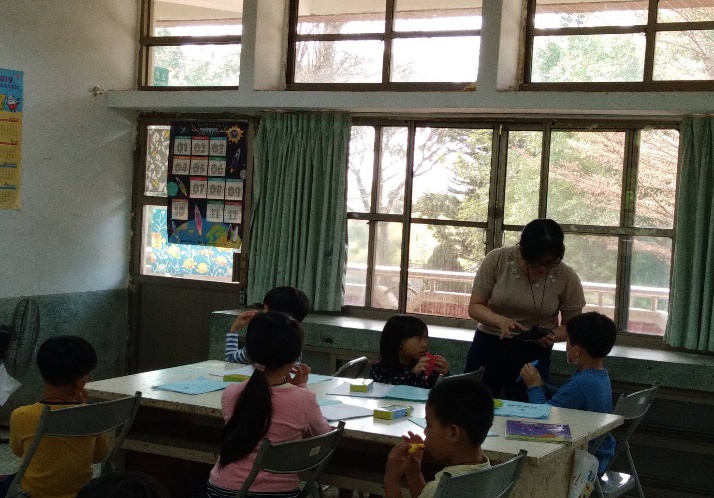 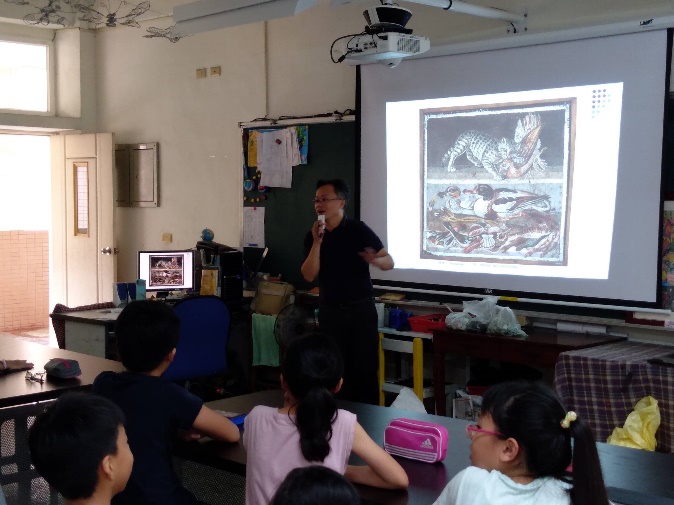 鄧惠如老師依照學生程度做個別指導鄧惠如老師依照學生程度做個別指導鄧惠如老師依照學生程度做個別指導鄧惠如老師依照學生程度做個別指導永中老師講解馬賽克拼貼作品永中老師講解馬賽克拼貼作品永中老師講解馬賽克拼貼作品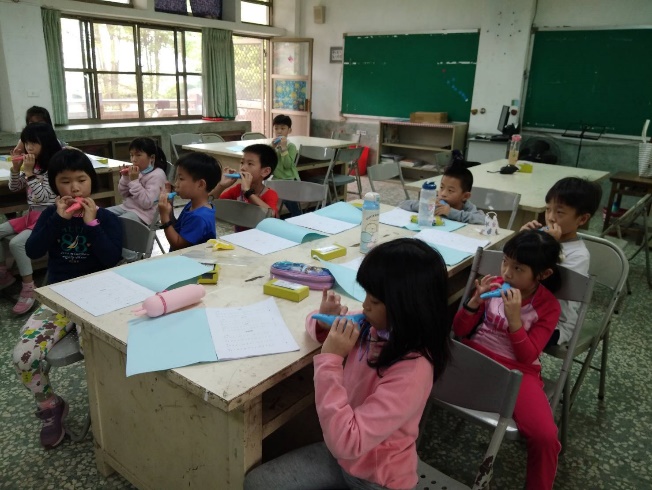 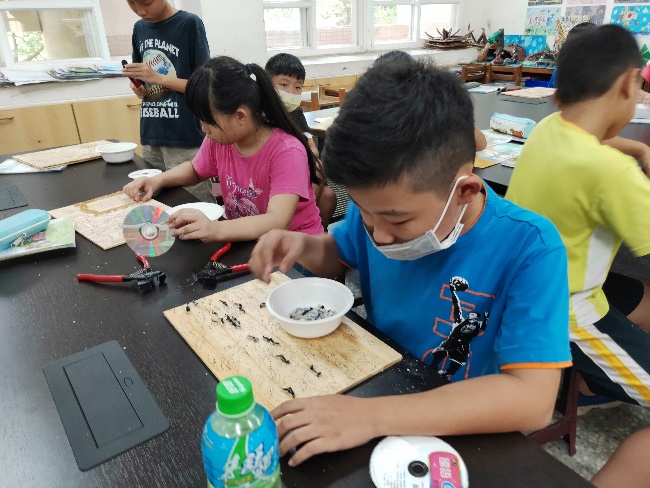 學生依照不同分部用心的練習學生依照不同分部用心的練習學生依照不同分部用心的練習學生依照不同分部用心的練習學生製作馬賽克拼貼學生製作馬賽克拼貼學生製作馬賽克拼貼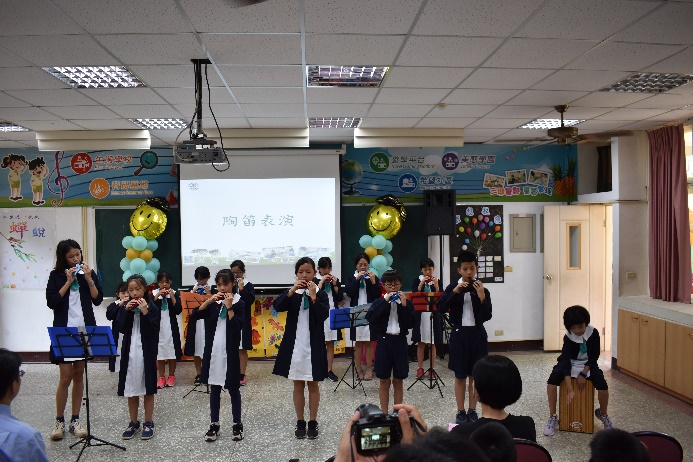 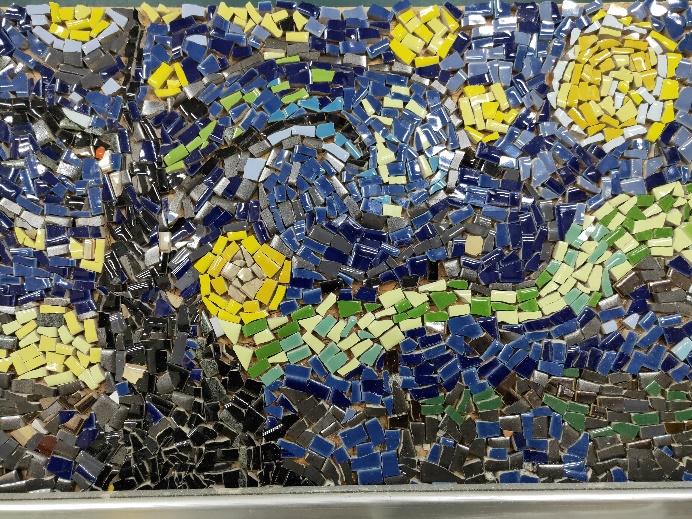 校內陶笛展演校內陶笛展演校內陶笛展演校內陶笛展演至社區共讀站辦理學生馬賽克拼貼展至社區共讀站辦理學生馬賽克拼貼展至社區共讀站辦理學生馬賽克拼貼展